                         Yogyakarta, 1 September 2014 Kepada:Yth. Para Alumni Prodi Linguistik Terapan Pascasarjana Universitas Negeri YogyakartaAssalamu alaikum wr.wb. Dengan ini kami kirimkan 2 (dua) buah format. Format 1  diisi oleh alumni dan Format 2 diisi oleh pimpinan lembaga tempat alumni bekerja. Kami mohon bantuan para alumni untuk menyampaikan format tersebut kepada pimpinan agar dapat diisi. Melalui format-format itu kami mohon kesediaan para alumni untuk  membantu kami  memberikan  umpan balik dan saran. Format dapat diunduh langsung dari internet atau diambil di  Prodi Linguistik Terapan Program Pascasarjana Universitas Negeri Yogyakarta. Format yang telah diisi dapat dikirimkan melalui e-mail (prof_haryadi@yahoo.co.id; asruddintou@yahoo.com) dan atau melalui pos dengan alamat Prodi Linguistik Terapan, Program Pascasarjana, Universitas Negeri Yogyarta, Karangmalang, Yogyakarta 55281. Atas bantuan dan kerja sama yang diberikan kami ucapkan terima kasih. Mari kita berkontribusi untuk kemajuan prodi di masa yang akan datang. Wassalam wr.wb.                                                                                    Prodi Linguistik TerapanKetua,                                                                        Sekretaris, \Prof. Dr. Haryadi, M.Pd.                                           Asruddin Barori Tou, M.A., Ph.D.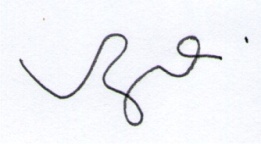 FORMAT 1UMPAN BALIK ALUMNIPRODI LINGUISTIK TERAPAN PASCASARJANAUNIVERSITAS NEGERI YOGYAKARTANama                        :  .................................................................Alumnus Tahun        : ...................../Masa Tunggu: ......... BulanLembaga                   : .................................................................Alamat Alumni         : .................................................................                                    .................................................................No. Telp/HP/e-mail  : .........................................................................................................,.................2014Alumni,..................................................................*) Beri tanda centang (v) pada kolom di bawah  alternatif     jawaban Sangat Baik, Baik, Cukup, KurangFORMAT 2PELACAKAN LULUSANPRODI LINGUISTIK TERAPAN PASCASARJANAUNIVERSITAS NEGERI YOGYAKARTAAtas Nama                 :  ...........................................................Alumnus Tahun         : ..............................Lembaga Pengguna   : ............................................................Alamat Lembaga       : ............................................................                                    .....................................................................................................,.................2014Responden/Pengguna,..................................................................*) Beri tanda centang (v) pada kolom di bawah alternatif     jawaban Sangat Baik, Baik, Cukup, Kurang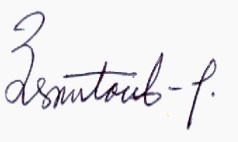 No.PERNYATAANPendapat AlumniPendapat AlumniPendapat AlumniPendapat AlumniNo.PERNYATAANSangat BaikBaikCukupKurang1Penerimaan Mahasiswa Baru2Pelayanan Administrasi 3Pelayanan Perpustakaan4Pelayanan Lab Komputer5Proses Belajar Mengajar6Materi Perkuliahan 7Fasilitas Perkuliahan8Fasilitas Pendukung9Kualitas Dosen10Pelaksanaan Bimbingan Tesis11Pelaksanan Ujian  Tesis12Suasana Akademik13Pilihan Konsentrasi14Peran Alumni  JumlahSaran-saran:No.Jenis KemampuanTanggapan Pihak PenggunaTanggapan Pihak PenggunaTanggapan Pihak PenggunaTanggapan Pihak PenggunaNo.Jenis KemampuanSangat BaikBaikCukupKurang1Integritas (etika dan moral)2Keahlian berdasarkan bidang ilmu (profesionalisme)3Keluasan wawasan antar disiplin ilmu4Kepemimpinan5Kerjasama dalam tim6Bahasa asing7Komunikasi8Penggunaan teknologi informasi9Pengembangan diriJumlahSaran-saran: